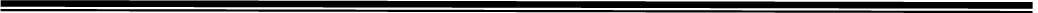 РЕШЕНИЕ от 04 февраля 2019 г.                    с. Курчалой                                       № 97/33-3ОБ УТВЕРЖДЕНИИ ПОЛОЖЕНИЯ О ПРОВЕДЕНИИ КОНКУРСА НА ЗАМЕЩЕНИЕ ВАКАНТНОЙ ДОЛЖНОСТИ МУНИЦИПАЛЬНОЙ СЛУЖБЫ В КУРЧАЛОЕВСКОМ МУНИЦИПАЛЬНОМ РАЙОНЕВ соответствии сФедеральным законом от 2 марта 2007 года № 25-ФЗ «О муниципальной службе в Российской Федерации»,Законом Чеченской Республики от 26июня 2007 года №36-РЗ«О муниципальной службе в Чеченской Республике» Совет депутатов Курчалоевского муниципального района РЕШИЛ:Утвердить Положение о проведении конкурса на замещение вакантной должности муниципальной службы в Курчалоевском муниципальном районе.Признать утратившим силу решение Совета депутатов Курчалоевского муниципального района от 24 февраля 2011 г. № 50.2. Настоящее решение вступает в силу со дня его официального обнародования.3. Настоящее решение подлежит опубликованию в районной газете «Машар» и размещению на официальном сайте администрации Курчалоевского муниципального района в сети «Интернет».Глава Курчалоевскогомуниципального района                                                          А.Ш. ВитиговПриложение к решению Совета депутатов Курчалоевского муниципального района Чеченской Республикиот 04 февраля 2018 № 97/33-3Положение о проведении конкурса на замещение вакантной должности муниципальной службы в Курчалоевском муниципальном районеI. Общие положения1.1. Настоящее Положение о проведении конкурса на замещение вакантной должности муниципальной службы в Курчалоевском муниципальном районе (далее - Положение) определяет порядок организации и проведения конкурса на замещение вакантной должности муниципальной службы в Курчалоевско муниципальном районе и порядок формирования конкурсной комиссии. Конкурс на замещение вакантной должности муниципальной службы Курчалоевского муниципального района обеспечивает конституционное право граждан Российской Федерации на равный доступ к муниципальной службе, а также право муниципальных служащих на должностной рост на конкурсной основе.1.2. Решение об объявлении конкурса на замещение вакантной должности муниципальной службы в Совете депутатов Курчалоевского муниципального района принимается главой Курчалоевского муниципального района (председатель Совета Депутатов Курчалоевского муниципального района). Решение об объявлении конкурса на замещение вакантной должности муниципальной службы в администрации Курчалоевского муниципального района, а также в подведомственных ей учреждениях и организациях принимается главой администрации Курчалоевского муниципального района.1.3. Конкурс не проводится:1) при заключении срочного трудового договора;2) при назначении на должность муниципальной службы муниципального служащего (гражданина), состоящего в кадровом резерве, сформированном на конкурсной основе;3) при переводе муниципальных служащих на другую работу, связанном с ликвидацией или упразднением, сокращением численности или штата работников, изменением структуры или штатного расписания, по состоянию здоровья в соответствии с медицинским заключением;4) при назначении муниципального служащего на муниципальную должность в порядке должностного роста по результатам проведенной аттестации;5) при назначении гражданина на муниципальную должность младшей группы должностей и должность обеспечивающих специалистов.1.4. Задачи конкурсного отбора на муниципальной службе:- своевременное обеспечение потребностей органов местного самоуправления в персонале в необходимом количестве, в нужной организационно-должностной структуре, с требуемым уровнем квалификации и профессиональным опытом;- обеспечение относительно стабильного состава персонала, способного аккумулировать профессиональный опыт и корпоративную культуру муниципальной службы;- создание кадрового резерва органов местного самоуправления.1.5. Принципы проведения конкурсного отбора:- равный доступ граждан Российской Федерации к муниципальной службе;- единство основных подходов и требований к проведению отбора и оценки муниципальных служащих;- открытость, прозрачность целей, методов и процедур отбора и оценки претендентов;- состязательность;- этичность.1.6 Настоящее положение не распространяется на замещение должности главы администрации Курчалоевского муниципального района.II. Требования к участникам конкурса2.1. Право на участие в конкурсе имеют граждане Российской Федерации, владеющие государственным языком Российской Федерации, соответствующие установленным действующим законодательством квалификационным требованиям к вакантной должности муниципальной службы, достигшие 18-летнего возраста.2.2. Гражданин не может быть принят на муниципальную службу в случаях:1) признания его недееспособным или ограниченно дееспособным решением суда, вступившим в законную силу;2) осуждения его к наказанию, исключающему возможность исполнения должностных обязанностей по должности муниципальной службы, по приговору суда, вступившему в законную силу;3) отказа от прохождения процедуры оформления допуска к сведениям, составляющим государственную и иную охраняемую федеральными законами тайну, если исполнение должностных обязанностей по должности муниципальной службы, на замещение которой претендует гражданин, или по замещаемой муниципальным служащим должности муниципальной службы связано с использованием таких сведений;4) наличия заболевания, препятствующего поступлению на муниципальную службу или ее прохождению и подтвержденного заключением медицинской организации. Порядок прохождения диспансеризации, перечень таких заболеваний и форма заключения медицинской организации устанавливаются уполномоченным Правительством Российской Федерации федеральным органом исполнительной власти;5) близкого родства или свойства (родители, супруги, дети, братья, сестры, а также братья, сестры, родители, дети супругов и супруги детей) с муниципальным служащим, если замещение должности муниципальной службы связано с непосредственной подчиненностью или подконтрольностью одного из них другому;6) прекращения гражданства Российской Федерации, прекращения гражданства иностранного государства - участника международного договора Российской Федерации, в соответствии с которым иностранный гражданин имеет право находиться на муниципальной службе, приобретения им гражданства иностранного государства либо получения им вида на жительство или иного документа, подтверждающего право на постоянное проживание гражданина Российской Федерации на территории иностранного государства, не являющегося участником международного договора Российской Федерации, в соответствии с которым гражданин Российской Федерации, имеющий гражданство иностранного государства, имеет право находиться на муниципальной службе;7) наличия гражданства иностранного государства (иностранных государств), за исключением случаев, когда муниципальный служащий является гражданином иностранного государства - участника международного договора Российской Федерации, в соответствии с которым иностранный гражданин имеет право находиться на муниципальной службе;8) представления подложных документов или заведомо ложных сведений при поступлении на муниципальную службу;9) непредставления предусмотренных настоящим Федеральным законом, Федеральным законом от 25 декабря 2008 года № 273-ФЗ «О противодействии коррупции» и другими федеральными законами сведений или представления заведомо недостоверных или неполных сведений при поступлении на муниципальную службу;10) непредставления сведений, предусмотренных статьей 15.1 Федерального закона от 02.03.2007 № 25-ФЗ «О муниципальной службе в Российской Федерации»;11) признания его не прошедшим военную службу по призыву, не имея на то законных оснований, в соответствии с заключением призывной комиссии (за исключением граждан, прошедших военную службу по контракту).2.3. Гражданин не может быть принят на муниципальную службу после достижения им возраста 65 лет, предельного возраста, установленного для замещения должности муниципальной службы.2.4. Требования, предъявляемые к претендентам на замещение вакантной должности муниципальной службы, определяются установленными квалификационными требованиями к должности муниципальной службы:- стаж работы, в том числе стаж муниципальной (государственной) службы;- уровень профессионального образования;- профессиональные знания, навыки.2.5. Муниципальный служащий вправе на общих основаниях участвовать в конкурсе независимо от того, какую должность он замещает на период проведения конкурса.III. Объявление о конкурсе3.1. Информационное сообщение (объявление) о проведении конкурса на замещение вакантной должности муниципальной службы в органах местного самоуправления Курчалоевского муниципального района публикуется в районной газете «Машар», а также размещается на официальном сайте администрации Курчалоевского муниципального района Чеченской Республики в информационно-телекоммуникационной сети «Интернет» не позднее чем за 20 дней до даты проведения конкурса.3.2. В публикуемом объявлении о проведении конкурса указываются наименование вакантной должности, требования, предъявляемые к претенденту на замещение этой должности, место и время приема документов, срок, до истечения которого принимаются указанные документы, сведения об источнике подробной информации о конкурсе (телефон, факс, электронная почта, электронный адрес сайта).На официальном сайте администрации Курчалоевского муниципального района Чеченской Республики в информационно-телекоммуникационной сети «Интернет» размещается следующая информация о конкурсе: наименование вакантной должности, требования, предъявляемые к претенденту на замещение этой должности, проект трудового договора, место и время приема документов, срок, до истечения которого принимаются указанные документы, предполагаемая дата проведения конкурса, место и порядок его проведения, другие информационные материалы.IV. Подача документов на участие в конкурсе4.1. Гражданин Российской Федерации, изъявивший желание участвовать в конкурсе для замещения вакантной должности муниципальной службы в Совете депутатов Курчалоевского муниципального района, представляет в аппарат Совета депутатов Курчалоевского муниципального района следующие документы:1) заявление с просьбой о поступлении на муниципальную службу и замещении должности муниципальной службы (приложение № 1);2) собственноручно заполненную и подписанную анкету по форме, установленной уполномоченным Правительством Российской Федерации федеральным органом исполнительной власти;3) паспорт;4) трудовую книжку, за исключением случаев, когда трудовой договор (контракт) заключается впервые;5) документ об образовании;6) страховое свидетельство обязательного пенсионного страхования, за исключением случаев, когда трудовой договор (контракт) заключается впервые;7) свидетельство о постановке физического лица на учет в налоговом органе по месту жительства на территории Российской Федерации;8) документы воинского учета - для граждан, пребывающих в запасе, и лиц, подлежащих призыву на военную службу;9) заключение медицинской организации об отсутствии заболевания, препятствующего поступлению на муниципальную службу;10) сведения о доходах за год, предшествующий году поступления на муниципальную службу, об имуществе и обязательствах имущественного характера;11) сведения, предусмотренные статьей 15.1 Федерального закона от 02.03.2007 № 25-ФЗ «О муниципальной службе в Российской Федерации»;12) иные документы, предусмотренные федеральными законами, указами Президента Российской Федерации и постановлениями Правительства Российской Федерации.Гражданин Российской Федерации, изъявивший желание участвовать в конкурсе для замещения вакантной должности муниципальной службы в администрации Курчалоевского муниципального района, а также подведомственных ей организациях и учреждениях, представляет в отдел правового и кадрового обеспечения администрации Курчалоевского муниципального района документы, указанные в подпунктах 1-12 абзаца 1 настоящего пункта.4.2. Муниципальный служащий, изъявивший желание участвовать в конкурсе в органе местного самоуправления, в котором он замещает должность муниципальной службы, подает заявление на имя главы Курчалоевского муниципального района или главы администрации Курчалоевского муниципального района соответственно.4.3. С согласия гражданина (муниципального служащего) проводится процедура оформления его допуска к сведениям, составляющим государственную и иную охраняемую законом тайну, если исполнение должностных обязанностей по должности муниципальной службы, на замещение которой претендует гражданин (муниципальный служащий), связано с использованием таких сведений.4.4. Достоверность сведений, представленных гражданином на имя представителя нанимателя, подлежит проверке.Проверка достоверности сведений, представленных муниципальным служащим, осуществляется только в случае его участия в конкурсе на замещение вакантной должности муниципальной службы, относящейся к высшей группе должностей муниципальной службы.В случае установления в процессе проверки обстоятельств, препятствующих поступлению гражданина на муниципальную службу, данный гражданин информируется в письменной форме о причинах отказа в поступлении на муниципальную службу в течение трех рабочих дней.4.5. Несвоевременное представление документов, представление их не в полном объеме является основанием для отказа гражданину в их приеме.4.6. Расходы, связанные с участием в конкурсе (проезд к месту проведения конкурса и обратно, наем жилого помещения, проживание, пользование услугами средств связи и другие), осуществляются кандидатами за счет собственных средств.4.7. Претендент на замещение вакантной должности муниципальной службы, не допущенный к участию в конкурсе, вправе обжаловать это решение в соответствии с законодательством Российской Федерации.V. Порядок организации и проведения конкурса5.1. Конкурс на замещение вакантной должности муниципальной службы проводится в два этапа.Организационное обеспечение проведения конкурса в Совете депутатов возлагается на аппарат Совета депутатов Курчалоевского муниципального района, в администрации Курчалоевского муниципального района и в подведомственных организациях и учреждениях на отдел правового и кадрового обеспечения администрации Курчалоевского муниципального района соответственно.5.2. На первом этапе организуется:1) публикация в районной газете «Машар», а также размещение на официальном сайте администрации Курчалоевскогомуниципального района Чеченской Республики в информационно-телекоммуникационной сети «Интернет» информационного сообщения (объявления) о проведении конкурса;2) проверка комплектности и правильности оформления документов, представленных гражданином или муниципальным служащим;3) проверка достоверности сведений, представленных гражданином или муниципальным служащим;4) проверка соответствия квалификационным требованиям (к уровню профессионального образования, стажу муниципальной службы (государственной службы) или стажу (опыту) работы по специальности, профессиональным знаниям и навыкам, необходимым для исполнения должностных обязанностей);5) с согласия гражданина (муниципального служащего) проведение процедуры оформления его допуска к сведениям, составляющим государственную и иную охраняемую законом тайну, если исполнение должностных обязанностей по должности муниципальной службы, на замещение которой претендует гражданин (муниципальный служащий), связано с использованием таких сведений.5.3. На втором этапе проводится конкурсное испытание.Не позднее чем за 3 дня до начала второго этапа конкурса гражданам (муниципальным служащим), допущенным к участию в конкурсе (далее - кандидаты) направляется сообщение (приложение № 3) о дате, месте и времени его проведения. Гражданам (муниципальным служащим), не допущенным к участию в конкурсе направляется уведомление (приложение № 2).Конкурсное испытание заключается в оценке профессионального уровня кандидатов на замещение вакантной должности муниципальной службы, их соответствия квалификационным требованиям к этой должности.5.4. При проведении конкурса кандидаты оцениваются на основании представленных ими документов об образовании, прохождении муниципальной (государственной) службы, осуществлении другой трудовой деятельности, а также на основе конкурсных процедур с использованием не противоречащих федеральным законам и другим нормативным правовым актам Российской Федерации методов оценки профессиональных и личностных качеств кандидатов, включая индивидуальное собеседование, анкетирование, проведение групповых дискуссий, написание реферата или тестирование по вопросам, связанным с выполнением должностных обязанностей по вакантной должности муниципальной службы, на замещение которой претендуют кандидаты.При этом оценка профессиональных и личностных качеств кандидатов исходит из соответствующих квалификационных требований к вакантной должности муниципальной службы, а также иных положений, установленных законодательством Российской Федерации о муниципальной службе.5.5. Кандидат обязан лично участвовать в конкурсе, в случае неявки кандидата на заседание конкурсной комиссии кандидат утрачивает право на дальнейшее участие в конкурсе.Победителем конкурса признается претендент, набравший наибольшее число голосов членов комиссии при оценке профессиональных, личностных качеств и успешно прошедший испытания.5.6. По результатам проведения конкурса комиссия по каждому участнику принимает одно из следующих решений:1) о признании победителем конкурса и получившим право на замещение вакантной должности муниципальной службы;2) о том, что участник не признается победителем конкурса;3) о включении кандидата в кадровый резерв.Решение конкурсной комиссии принимается в отсутствие кандидата и является основанием для назначения его на вакантную должность муниципальной службы либо отказа в таком назначении.Решение конкурсной комиссии оформляется протоколом, который составляется в одном экземпляре и подписывается председателем комиссии, его заместителем, секретарем и членами комиссии, присутствующими на заседании комиссии.5.7. По результатам конкурса издается распоряжение (или приказ) о назначении победителя конкурса на вакантную должность муниципальной службы и заключается трудовой договор.Если конкурсной комиссией принято решение о включении в кадровый резерв Совета депутатов Курчалоевского муниципального района, администрации Курчалоевского муниципального района кандидата, не ставшего победителем конкурса на замещение вакантной должности муниципальной службы, то с согласия указанного лица издается постановление о включении его в кадровый резерв для замещения должностей муниципальной службы той же группы, к которой относилась вакантная должность муниципальной службы.5.8. Если член конкурсной комиссии не согласен с решением комиссии, принятым большинством голосов, он вправе изложить в письменном виде свое особое мнение, которое приобщается к протоколу.Выписка из протокола конкурсной комиссии выдается всем желающим лицам, участвовавшим в конкурсе.5.9. Если в результате проведения конкурса не были выявлены претенденты, отвечающие требованиям, предъявляемым к муниципальной должности, на замещение которой он был объявлен, то принимается решение о проведении повторного конкурса.Если на конкурс подано менее двух заявлений, конкурс не проводится и признается несостоявшимся.5.10. Копия протокола конкурсной комиссии хранится в личном деле муниципального служащего, замещающего муниципальную должность в результате победы в конкурсе.5.11. Сообщения о результатах конкурса направляются в письменной форме кандидатам в 10-дневный срок со дня его завершения (приложение №  4). Информация о результатах конкурса также размещается в указанный срок на официальном сайте администрации Курчалоевскогомуниципального района Чеченской Республики в информационно-телекоммуникационной сети «Интернет».5.12. Документы претендентов на замещение вакантной должности муниципальной службы, не допущенных к участию в конкурсе, и кандидатов, участвовавших в конкурсе, могут быть им возвращены по письменному заявлению.VI. Конкурсная комиссия6.1. Для проведения конкурса на замещение вакантных должностей муниципальной службы в Совете депутатов Курчалоевского муниципального района распоряжением главы Курчалоевского муниципального района формируется конкурсная комиссия. Для проведения конкурса на замещение вакантных должностей администрации Курчалоевского муниципального района и подведомственных ей организациях и учреждениях формируется конкурсная комиссия.6.2. В состав комиссии, сформированной для замещении вакантной должности муниципальной службы в администрации Курчалоевского муниципального района и в подведомственных ей организациях и учреждениях, входит не менее 7 человек. Она состоит из председателя, заместителя председателя, секретаря и членов комиссии.В состав комиссии в обязательном порядке включаются:глава или заместитель главы администрации Курчалоевского муниципального района;представители кадрового и юридического подразделения администрации Курчалоевского муниципального района;представители Администрации Главы и Правительства Чеченской Республики, представили научных и образовательных учреждений, иных организаций, приглашаемые для участия в комиссии в качестве независимых экспертов (по согласованию);В состав комиссии, сформированной для замещении вакантной должности муниципальной службы в Совете депутатов Курчалоевского муниципального района входит не менее 7 человек. Она состоит из председателя, заместителя председателя, секретаря и членов комиссии.В состав комиссии в обязательном порядке включаются:глава или заместитель председателя Совета депутатов Курчалоевского муниципального района;представители Администрации Главы и Правительства Чеченской Республики, депутаты Совета депутатов Курчалоевского муниципального района, представители научных и образовательных учреждений, иных организаций, приглашаемые для участия в комиссии в качестве независимых экспертов (по согласованию);муниципальные служащие аппарата Совета депутатов Курчалоевского муниципального района.Также в состав комиссии может быть включен муниципальный служащий, в непосредственном подчинении которого находится вакантная муниципальная должность.Состав конкурсной комиссии для проведения конкурса на замещение вакантной должности муниципальной службы, исполнение должностных обязанностей по которой связано с использованием сведений, составляющих государственную тайну, формируется с учетом положений законодательства Российской Федерации о государственной тайне.6.3. Для обеспечения работы комиссии (регистрация и прием заявлений, формирование дел, ведение протокола комиссии и др.) назначается секретарь комиссии из числа ее членов.6.4. Заседание конкурсной комиссии проводится при наличии не менее двух кандидатов.Заседание конкурсной комиссии считается правомочным, если на нем присутствует не менее двух третей от общего числа ее членов. Решения конкурсной комиссии по результатам проведения конкурса принимаются открытым голосованием простым большинством голосов ее членов, присутствующих на заседании.При равенстве голосов решающим является голос председателя конкурсной комиссии.Приложение № 1к Положению о проведении конкурсана замещение вакантной должностимуниципальной службыв Курчалоевскоммуниципальномрайоне____________________________________                                            (наименование организации,                                               ф.и.о. руководителя)                                     ____________________________________                                              (фамилия, имя, отчество)                                     Год рождения _______________________                                     Образование ________________________                                     Адрес: _____________________________                                     Тел. _______________________________                                                  (рабочий, домашний)ЗАЯВЛЕНИЕ     Прошу  допустить меня к  участию в конкурсе  на замещение  вакантнойдолжности муниципальной службы_______________________________(наименование должности)С условиями конкурса ознакомлен(а) и согласен(а).С проведением процедуры оформления допуска к сведениям, составляющим государственную и иную охраняемую законом тайну, согласен.*К заявлению** прилагаю: (перечислить прилагаемые документы).«_____» __________20___ г. ____________ ________________________ (подпись)       (расшифровка подписи)──────────────────────────────* Пункт вносится при необходимости оформления допуска к сведениям, составляющим государственную и иную охраняемую законом тайну.** Заявление оформляется в рукописном виде.Приложение №2к Положению о проведении конкурсана замещение вакантной должностимуниципальной службыв Курчалоевском муниципальномрайонеГр. _____________________________                                        _________________________________                                        проживающего(ей) по адресу: _____                                        _________________________________                                        _________________________________УведомлениеНастоящим информируем Вас о том, что в соответствии с Положением о конкурсе на замещение вакантной должности муниципальной службы в Курчалоевском муниципальном районе Вы не допущены к участию в конкурсе на замещение вакантной должности муниципальной службы _______________________________________________________________________________________администрации (Совет депутатов) Курчалоевского муниципального района в связи с несоответствием квалификационным требованиям к вакантной должности муниципальной службы;с ограничениями, установленными законодательством Российской Федерации о муниципальной службе для поступления на муниципальную службу и ее прохождения (нужное подчеркнуть).В соответствии с законодательством Российской Федерации Вы вправе обжаловать решение о недопущении Вас к участию в конкурсе.Приложение №3к Положению о проведении конкурсана замещение вакантной должностимуниципальной службыв Курчалоевском муниципальномрайонеГр. _____________________________                                        _________________________________                                        проживающего(ей) по адресу: _____                                        _________________________________                                        _________________________________Извещение     Сообщаем, что Вы допущены к участию в конкурсе на замещениевакантной должности муниципальной службы _________________________________________________________________ (наименование должности)     Конкурс проводится в ____ ч. «____» ___________ 201___ г. по адресу:____________________________________________________________________________________________________________________________________Контактный телефон: ___________________.__________________________     _______________________   (должность)      (подпись)               (расшифровка подписи)Приложение №4к Положению о проведении конкурсана замещение вакантной должностимуниципальной службыв Курчалоевском муниципальномрайонеГр. _____________________________                                        _________________________________                                        проживающего(ей) по адресу: _____                                        _________________________________                                        _________________________________ИзвещениеНастоящим  информируем  Вас  о  том,  что по результатам конкурса назамещение должности муниципальной службы _________________________________________________________________администрации  Курчалоевского муниципального района  Вы   признаны   победителем  конкурса;не признаны  победителем конкурса; зачислены в кадровый  резерв надолжность _________________________________________(нужное подчеркнуть).     В  соответствии  с  законодательством Российской Федерации Вы вправеобжаловать решение конкурсной комиссии.СОВЕТ ДЕПУТАТОВКУРЧАЛОЕВСКОГО МУНИЦИПАЛЬНОГО РАЙОНА ЧЕЧЕНСКОЙ РЕСПУБЛИКИ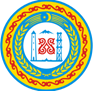 НОХЧИЙН РЕСПУБЛИКИН КУРЧАЛОЙН МУНИЦИПАЛЬНИ К1ОШТАН ДЕПУТАТИЙН КХЕТАШО